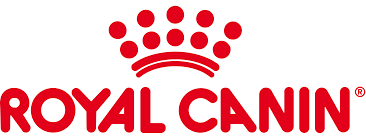 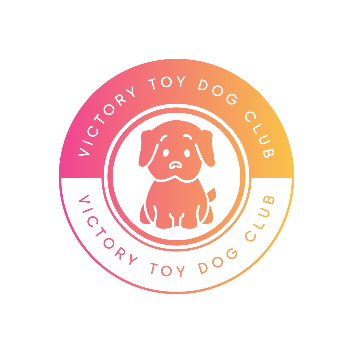 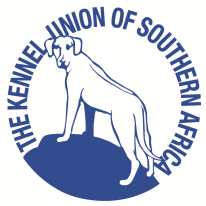 

VICTORY TOY DOG CLUBFriday, 15th October 2021VENUE:Sunshine Pet Resort, Protea Road, KlapmutsSHOW 2:	TIME:13H00Notice to all Exhibitors:*Not eligible for CC or BOBBitches in season permitted.All exhibits must be on leads at all times, unless otherwise instructed by a Judge.No Dogs are allowed in the ClubhouseBreed will be judged in alphabetical order, Appendix A of schedule 2of the KUSA constitutionConditions attracting immediate disqualification are set out in regulations 7 & 31 of Schedule 3COVID 19:Please complete the Covid-19 disclaimer form for each person on the day of the show and handit in at the gate.Masks must be worn at all times and social distancing practiced at all timesPublic Liability:All exhibitors/handlers are personally responsible for the control of their dogs at all times and shall be personally liable for any claims which may be made in respect of injuries which may arise or be caused by their dogs.Any person/s responsible for any damage to the venue, grounds or irrigation system will be liable for the cost thereof.Vet on call:Stellenbosch Animal Hospital      JUDGE: Ms Donne Lucas 							RING STEWARD: Mr Cuan BritsRight of admission reservedEntry FeesEntries close:08/10/2021Entries:R130.00 per dog per class for first 3 dogs, thereafter R50.00 per dogVTDC Members:R120.00 per dog per class, thereafter R50.00 per dog. Baby Puppies & Neuters:       R80.00Entry form and POP must be emailed together to:Email:victorytoydog@gmail.comNB: Use only the latest KUSA entry form (01.08.2020)
“Only membersof the kennel Union shall be entitled to enter dogs in their registeredownership in any Championship Dog showlicenced by the Kennel Union”Enquires:Nicolette AndersonCell: 079-800-1179Wilmie Jooste   Cell: 068- 066- 1860
Email:victorytoydog@gmail.comOfficials:Show Manager:Michelle Martin	Covid-19 Compliance Officer: Magda Pieterse UysDeputy: Angela SargaBanking Details:NedbankAccount number:  11860 18852           Branch code:  118 602                                                  Breed Classes:Baby puppy (4-6 months) *, Minor puppy (6-9 months) Puppy (9-12 months),Junior(12-18 months), Graduate (18-24 months), SA Bred, Veteran (7 years+), Open, Champion, Neuter*(Puppies under 4 months are not eligible for exhibition)Order of Judging: BreedBest in ShowBOB,BP,BJ,BV,BBP,BN
*Baby Puppy, Puppy, Junior, Best in Show, Veteran, * NeuterCommitteeChairman: Nicolette Anderson    Secretary:Wilmie JoosteTreasurer: AngelaSarga